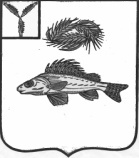 АДМИНИСТРАЦИЯНОВОКРАСНЯНСКОГО  МУНИЦИПАЛЬНОГО ОБРАЗОВАНИЯЕРШОВСКОГО  РАЙОНА САРАТОВСКОЙ ОБЛАСТИП О С Т А Н О В Л Е Н И Е   от   17.07.2018 года                                                                № 22О выделении специальных мест для размещения  печатных агитационных материалов на территориях избирательных участков Новокраснянского муниципального образованияНа основании решения  территориальной комиссии  Ершовского муниципального  района от 06.07.2018 года № 58/13-3 принятого в соответствии с частью 8 статьи 46 Закона Саратовской области «О выборах в органы местного самоуправления Саратовской области», администрация Новокраснянского муниципального образования ПОСТАНОВЛЯЕТ:1.Выделить на территории каждого избирательного участка Новокраснянского муниципального образования специальные места для размещения печатных агитационных материалов по выборам в органы местного самоуправления Саратовской области (согласно приложения). 2 Разместить настоящее постановление на официальном сайте администрации Ершовского муниципального района.3.Контроль за выполнением настоящего постановления оставляю за собой.И.о.Главы Новокраснянского муниципального образования                                               Е.Ю.КузнецоваПриложение к постановлению№ 22 от 17.07.2018 г.Списокспециальных мест  для размещения агитационныхматериалов на территориях избирательных  участков Новокраснянскогомуниципального образования1.с.Новая Краснянка – информационный стенд администрации Новокраснянского муниципального образования,ул.Братиславская,20А2.с.Сокорная Балка – информационный стенд СДК,  с.Сокорная Балка,ул.Центральная,12.3.п.Лесной – информационный стенд СДК п.Лесной ,ул.Молодежная, д.12.